JOYAS TURCAS11D/10NEstambul-Ankara-Capadoccia-Pamukkale-Izmir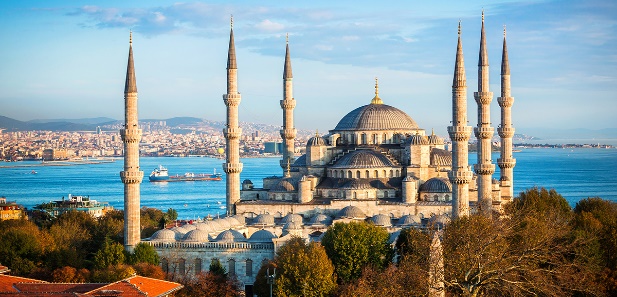 PRECIO INCLUYE Traslados de llegada y salida (según el itinerario)10 noches de alojamiento.10 desayunos, 6 almuerzos y 7 cenas; Las visitas mencionadas en el itinerario: Mausoleo de Ataturk, Caravasar Seldjoukide, Museo al aire libre Goreme, Valle Rojo, Valle Avcilar, Uçhisar Village, Valle de Pasabag, Ciudad subterránea en Capadocia, Monasterio de los Derviches Danzantes, Pamukkale, Necrópolis de Hierápolis, Éfeso, Casa de la Virgen María, Mezquita Verde de Bursa, mausoleo y mercado de Seda.Guía acompañante bilingüe portugués / español durante el circuito Traslado en autobuses con aire acondicionadoSe incluye servicio de maletero para 1 maleta por persona.PRECIO NO INCLUYE Boleto aéreo internacional.Tarjeta de asistencia requerida para los paises de la zona schengen.Comidas no mencionadas en el itinerario como incluidas.Bebidas no están incluidas.SALIDAS DESDE LIMA:PRECIO POR PERSONA EN DOLARES AMERICANOS:HOTELES PRE-VISTOS O SIMILARESITINERARIODÍA 1 [-/-/-] LLEGADA A ESTAMBULLlegada al aeropuerto de Estambul. Traslado al hotel. Alojamiento.DIA 2 [B/-/D] ESTAMBUL – ANKARADesayuno. Salida al centro de Estambul para visitar el barrio de Taksim, un área conocida anteriormente como “Pera” que abrigan todavía la rica herencia arquitectónica del siglo XIX, recorriendo la famosa calle peatonal Istiklal y la Iglesia de Santo Antonio. Enseguida, pasaremos por el hermoso Palacio Dolmabahçe y cruzaremos a la parte más antigua de la ciudad a través del puente de Galata y luego veremos la famosa estación del Expreso de Oriente. Continuación hacia el corazón de la Antigua Constantinopla, en la plaza de Sultanahmet para apreciar la Santa Sofía y la Mezquita Azul. Oportunidad de realizar la excursión opcional “PASEO POR EL BÓSFORO”, un recorrido de barco por el estrecho que separa la ciudad en dos continentes con almuerzo en restaurante de comidas típicas. Salida hacia Ankara, actual capital de Turquía. Llegada, cena y alojamiento en el hotel.DIA 3 [B/L/D] ANKARA – CAPADOCIADesayuno. Visitaremos el Mausoleo de Atatürk, fundador de la república turca, y conoceremos más sobre la historia del país. Tras el almuerzo, partida con destino a Capadocia. En el camino visitaremos el lago de sal, una oportunidad de tomar fotos surreales, y en seguida visitaremos un Caravansarai, hospedaje de la época de la Ruta de la Seda. Llegada, cena y alojamiento en el hotel.DIA 4 [B/L/D] CAPADOCIADesayuno. Salida para visitar esta maravillosa región con su paisaje fascinante y original, formada por lava volcánica. Visita a los innumerables monasterios y capillas de Göreme, excavado en las rocas y decorados con frescos de los siglos X y XI. Visita a los impresionantes valles de la región y disfrute de las vistas de las “Chimeneas de hadas”, destacando el Valle Rojo y el Valle de Avcilar. Tiempo para visitar un centro de artesanía. Seguiremos para la aldea troglodita de Uçhisar. Continuamos con la visita a una ciudad subterránea construida por las antiguas comunidades locales para protegerse de ataques. Enseguida, visita al Valle Pasabag con sus curiosas formaciones de roca volcánica. Visita a un centro de joyas y piedras típicas de Capadocia y a una fábrica de alfombras para aprender sobre la producción de estos productos. Almuerzo. Visita al pueblo Ortahisar, una fortaleza natural que se mezcla con las casas de piedra e iglesias, con tiempo libre para explorar disfrutar este hermoso escenario. Regreso al hotel. Cena y alojamiento.ESPECIAL DE OTOÑO / INVIERNO – 02/10 A 15/04DÍA 05 [B/-/D] CAPADOCIADesayuno. Día libre. Posibilidad de realizar la excursión opcional “CAPADOCIA CAPITAL DE INVIERNO – ERCIYES SKI RESORT” experiencia única en la nieve con traslados, alquiler de ropa adecuada, ascenso en teleférico y barbacoa al estilo turco incluida en el precio. Cena en el hotel. Alojamiento.“COLORES DE OTOÑO EN CAPADOCIA” Salida para visitar el Valle de Ihlara uno de los más bonitos por su vegetación, que especialmente en otoño gana un espectro de varios tonos de verde, amarillo y naranja. Visitaremos el monasterio de Selime, la iglesia roja de Sivrihisar, tendremos una parada en el pueblo de Belisırma para almorzar en un restaurante en el río. Cena en el hotel. Alojamiento. DÍA 06 [B/-/d] CAPADOCIA – KONYA – PAMUKKALE Desayuno. Salida hacia Pamukkale vía Konya, en donde visitaremos el antiguo Monasterio de los derviches giradores fundado por Mevlana, el célebre místico y poeta. Almuerzo. Salida hacia Pamukkale para visitar la antigua Hierápolis y el Castillo de Algodón, verdadera maravilla natural, una cascada gigante, estalactitas y piscinas naturales. Cena en el hotel. Alojamiento.ESPECIAL DE PRIMAVERA / VERANO – 16/04 A 01/10DÍA 05 [B/-/d] CAPADOCIA – KONYA – PAMUKKALE Desayuno. Salida hacia Pamukkale vía Konya, en donde visitaremos el antiguo Monasterio de los derviches giradores fundado por Mevlana, el célebre místico y poeta. Almuerzo. Salida hacia Pamukkale para visitar la antigua Hierápolis y el Castillo de Algodón, verdadera maravilla natural, una cascada gigante, estalactitas y piscinas naturales. Cena en el hotel. Alojamiento.DÍA 06 	[B/-/D] PAMUKKALEDesayuno. Día libre. Posibilidad de realizar la excursión opcional “MALDIVAS TURCAS” Salida para visitar la Cueva de Keloğlan, la ciudad de Laodicea y la oportunidad de bañarse en el lago Salda con almuerzo incluido. Cena en el hotel. Alojamiento.DÍA 7 [B/L/D] PAMUKKALE – EFESO – IZMIR O KUSADASIDesayuno. Visita Éfeso, la ciudad greco-romana mejor preservada de Asia Menor desde los siglos I y II que mantiene tesoros como el Teatro Romano, la Biblioteca de Celso y la calle de Mármol. Almuerzo. Visitaremos la última casa de la madre de Jesús, hoy un lugar de peregrinación. Continuando con la visita a una tienda de cuero. Cena en el hotel. Alojamiento.DÍA 8 	[B/-/D]	IZMIR O KUSADASIDesayuno. Día libre. Posibilidad de realizar la excursión opcional “CHIOS – UN PARAÍSO GRIEGO” Transfer del hotel al puerto de Çeşme. Después de migración, partimos a la isla de Chios para conocer: la producción de mástique, la villa de Mesta y sus calles laberínticas de la época bizantina, Pyrgi y sus casas decoradas en negro y blanco, la playa volcánica Mavra Volia en Empoios. Transfer al puerto y partida para Çeşme, en Turquía. Llegada y traslado al hotel. Cena en el hotel. Alojamiento.DIA 9 [B/L/-] ESMIRNA O KUSADASI b BURSA b ESTAMBUL Desayuno. Partida hacia Bursa y visita panorámica de esta importante ciudad que fue la primera capital del Imperio Otomano. Almuerzo. Visita de la mezquita verde y el mausoleo verde, símbolos de la ciudad y que llevan este nombre por su rica decoración de azulejos de Iznik También tendrán la oportunidad de dar un paseo por el Mercado de la Seda, donde podrá apreciar antigüedades, sedas, perfumes y pashminas. Continuando hacia Estambul, llegada y traslado al hotel. Alojamiento.DIA 10 [B/-/-] ESTAMBULDesayuno. Día libre. Posibilidad de tomar la excursión opcional guiada con almuerzo en un restaurante de comida típica “JOYAS DE CONSTANTINOPLA + CISTERNA BASILICA”: Adéntrese en el casco histórico de la ciudad, donde podrá observar la variedad de vestigios de los diferentes imperios que dieron forma al actual Estambul: el imponente Palacio de Topkapi, residencia de los sultanes y principal centro administrativo del Imperio Otomano; Santa Sofía con su majestuosa arquitectura bizantina y mezcla de elementos religiosos cristianos e islámicos; el Hipódromo Romano, centro de la vida social de Constantinopla durante miles de años; la Mezquita Azul con sus más de 20,000 azulejos de cerámica hechos a mano y traídos desde Iznik; el Gran Bazar, uno de los mercados cubiertos más grandes y antiguos del mundo y en el que el regateo es una tradición; la Cisterna Basílica que cuenta con más de 300 columnas de mármol que se elevan sobre el agua. Alojamiento.DIA 11 [B/-/-] SALIDA DE ESTAMBULDesayuno. Traslado al Aeropuerto (IST) y vuelo de regreso.Nota: El hospedaje podrá ser en Izmir o Kusadasi dependiendo de la temporada.Fin de los serviciosNOTAS IMPORTANTES:Programa válido para comprar hasta el 14 Abril 2022.Tarifas comisionables al 10% incluido IGV. Incentivo de $15 por pasajero adulto.Precios por persona, sujeto a variación sin previo aviso y disponibilidad de espacios.Tipo de cambio referencial en soles S/.  4.00. GENERALES:Programa no incluye tarjeta de asistencia ni boleto aéreo internacional. Consultar por tarifas.Tarifas solo aplican para peruanos y residentes en el Perú. En caso no se cumplan el requisito, se podrá negar el embarque o se cobrara al pasajero un nuevo boleto de ida y vuelta con tarifa publicada y en la clase disponible el día del vuelo.No reembolsable, no endosable, ni transferible. No se permite cambios. De incluir aéreo, todos los tramos aéreos de estas ofertas tienen que ser reservados por DOMIREPS. Precios sujetos a variación sin previo aviso, tarifas pueden caducar en cualquier momento, inclusive en este instante por regulaciones del operador o línea aérea. Sujetas a modificación y disponibilidad al momento de efectuar la reserva. Consultar antes de solicitar reserva.Los traslados aplican para vuelos diurnos, no valido para vuelos fuera del horario establecido, para ello deberán aplicar tarifa especial o privado. Consultar.Los traslados incluidos en los programas son en base a servicio regular, es decir en base a grupos de pasajeros por destino. El pasajero debe tener en cuenta que todos los traslados de llegada y salida del aeropuerto, hotel y las excursiones, deberá de esperar al transportista, en el lugar indicado y horario establecido (la información de horarios se les comunicará en el destino final). Si esto no sucediera, el transportista no está en la obligación de esperar o buscar al pasajero y continuará con su ruta programada. Por lo tanto, si el pasajero no cumple con los horarios establecidos y no accede a su servicio, no es responsabilidad del transportista; ni está sujeto a reclamaciones o reembolsos hacia la entidad prestadora del servicio. La empresa no reconocerá derecho de devolución alguno por el uso de servicios de terceros ajenos al servicio contratado, que no hayan sido autorizados previamente por escrito por la empresa.Media Pensión ó Pensión completa y/o comidas no incluye bebidas.Es necesario que el pasajero tome en cuenta el peso de la maleta permitida por la línea aérea; autocar o conexión aérea. Tener en consideración que las habitaciones triples o cuádruples solo cuentan con dos camas. Habitaciones dobles twin (dos camas) o doble matrimonial, estarán sujetas a disponibilidad hasta el momento de su check in en el Hotel. El pasajero se hace responsable de portar los documentos solicitados para realizar viaje (vouchers, boletos, entre otros) emitidos y entregados por el operador. Es indispensable contar con el pasaporte vigente con un mínimo de 6 meses posterior a la fecha de retorno. Domireps no se hace responsable por las acciones de seguridad y control de aeropuerto, por lo que se solicita presentar y contar con la documentación necesaria al momento del embarque y salida del aeropuerto. Visas, permisos notariales, entre otra documentación solicitada en migraciones para la realización de su viaje, son responsabilidad de los pasajeros. Domireps no se hace responsable por los tours o servicios adquiridos a través de un tercero inherente a nuestra empresa, tomados de manera adicional a los servicios emitidos por los asesores de nuestra empresa. Domireps no se hace responsable en caso de desastres naturales, paros u otro suceso ajeno a los correspondientes del servicio adquirido. En tal sentido, la empresa no resulta responsable del perjuicio o retraso originado por circunstancia ajenas a su control (sean causas fortuitas, fuerza mayor, pérdida, accidentes o desastres naturales, además de la imprudencia o responsabilidad del propio pasajero). Precios y taxes actualizados al día 28 febrero 2022. Salidas 2022 Salidas 2022 Abril 01, 08, 15, 22, 29Mayo 06, 13, 20, 27Junio03, 10, 17, 24Julio01, 08, 15, 22, 29Agosto05, 12, 19, 26Septiembre02, 09, 16, 23, 30Octubre07, 14, 21, 28Noviembre 04, 11, 18, 25Diciembre 02, 09, 16, 23, 30Salidas 2023Salidas 2023Enero06, 13, 20, 27Febrero03, 10, 17, 24Marzo03, 10, 17, 24, 31SGLDBLTPLUSD 580USD 330USD 480CIUDADHOTELES - CategoríasEstambulPullman 5*AnkaraMövenpick 5*Radisson Blu Ankara 5*Crowne Plaza Ankara 5*CapadocciaAvrasya 4*By Cappadocia 5*Signature S. ClassPamukkale-KusadasiSignature Blue Resort 5*Tusan Resort Kuşadasi 5*Richmond Ephesus Resort 5*IzmirWyndham Grand Izmir Özdilek  5*Ramada Plaza Izmir 5*Kaya Termal Izmir 5*